Ms. Dobbs								3 Branches of Govt3 Branches of GovernmentLegislative, Executive, & JudicialLegislative BranchHouse & SenateHouse of RepresentativesNumber determined by _____________________________________ members currently_____________________________________________________________________Serve ____________________________NC has ___________ representativesSenateNumber _____________________________________________________ members = _________________________________________________________________________________________Serve ____________________________Requirements for CongressHouse_____________________________________________________________________U.S. citizen for ________________________________________________________State residentSenate_____________________________________________________________________U.S. citizen for ________________________________________________________State residentCongressional SessionsEach new Congress is given a number ________________________________________1789 = __________________Each term is divided in 2Sessions go from _______________ to _______________________________________________ of Congress can be called by the ____________________ during ___________________________________Leaders of CongressSpeaker of the House:______________________________________Must be ______________________________________________________________Role: runs & organizes floor debates, _________________________, tries to get laws passed that will help _____________________President of the Senate: ______________________________Rarely attends Senate debatesOnly role is ___________________________________________________________President Pro TemporeIs ________________________________ when the VP isn’t therePosition held by a member of the____________________________Role is more ceremonial _______________ & _________________ LeadersLeaders of the political parties found in each houseMakes sure laws are passed in the interest of their own partyParty Whips: ____________________________________________________________Makes sure __________________________________________________________Committee SystemMembers of Congress are put into ______________ that focus on passing ____________ laws in one ______________ (EX: _______________, _________________)Types of committeesStanding - ____________________________________________________________Select - ______________________________________________________________Joint - _____________________________________________________________________________ - temporary; formed to help both houses agree on a billSeniority SystemMembers put in certain ____________________________________________________Base decisions on knowledge and loyaltyPowers of Congress_______________________ _______________________ Non-legislative Powers - ______________________________________________________________ - accusing officials of misconduct through a trialCan propose amendmentsApprove/reject appointments_________________ - punishing the president for inappropriate behavior __________________ - makes a person or group free from otherwise legal obligations (EX: congressmen cannot be sued)The Executive Branch______________________ & Vice President__________________________ executive departmentsAdvisorsMost recent addition was _________________________________ (2002)Roles of the President________________________________________________Legislative leader & Judicial Leader________________________________________________Qualifications___________________________Natural born citizenMust be a resident for at least _________________________Powers of the _______________________Give _______________________________ address every JanuaryGive __________________________ — rule or command that has the force of lawAppoint ________________________________________________________Send troops into battleGrant ______________ - declaration of forgiveness and freedom from punishmentGrant ______________ - delay of punishment until a higher court can hear the caseGrant amnesty - ______________________________________________________SuccessionPres, VP, _______________, ________________, Sec. of State, Sec of _____________The Judicial Branch__________________ is the head of the branchSupreme CourtMade up of _______ justices & _____ chief justice = _______ totalJustices appointed by President & serve _______________________Oversees _________________________________________________________Use the ___________________ to make sure government actions are ConstitutionalPower of the Supreme Court___________________- Power to say whether or not a law is constitutionalEstablished by Supreme Court case in 1803 ________________ v. _________________Checks and BalancesEach branch given powers that ______________ (check) the powers of ______________Checks & balances - _______________________________________________________________________     __________________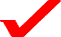 Can veto (reject) laws made by Congress ( has ___________ power) ________________     ___________________Can override a presidential veto & pass the law that was rejectedMust have _________________________ in both houses